Indicador de desempeño: Resuelve situaciones tácticas de los deportes a través de sus movimientos técnicos.       Tema: Natación        Nota 1: Las fotos del trabajo debe ser enviado al correo juliangov@campus.com.co con el nombre de la niña y grado.Natación.La natación es un deporte que combina todas las capacidades físicas, y tiene como medio de ejecución el agua, también está presente en todos los deportes acuáticos que se realizan como el waterpolo o el nado sincronizado.Relevos.Son en equipos de 4 participantes.Existen 5 categorías:4x50 m libre.4x100 m libre.4x200 m libre.4x50 m estilos.4x100 m estilos.En estilos cada participante realiza los 4 estilos de la natación.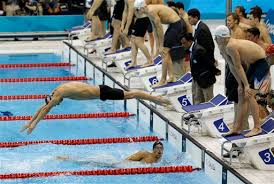 Actividad.Investiga a un nadador famoso y resuelve las siguientes preguntas:¿lugar de nacimiento y fecha?¿cuál estilo es su especialidad?¿en qué competencias participo?¿Cuáles son sus logros deportivos?